Liturgikus események, programokA hét ünnepei:  Hétfő: Árpád-házi Szent Kinga szűzKedd: Szent Jakab apostol Szerda: Szent Joakim és Anna, Szűz Mária szülei Csütörtök Szent Charbell Makhlouf áldozópapSzombat: Szent Márta, Mária és LázárEseménynaptár07.22-26. Családtábor08.03. Elsőcsütörtök – Szentségimádás 19.00-19.4508.20. TemplombúcsúSzentmisék, liturgikus templomi események Vasárnap:     8.45 élő Kinga                     10.00 Hálából                      18.30 + LajosHétfő:           7.00 nem lesz szentmise Kedd:          18.30 Igeliturgia Szerda:         7.00 nem lesz szentmise  Csütörtök: 18.30 Nagyszülők Péntek:      18.30 Hálából Szombat:   18.30 + Edit Keresztelés: 07.23 Fűz Melinda, Csatári Enikő, Seres Döme HirdetésekA templombővítésre 07.18-ig 4.481.002 Ft érkezett.Hálásan köszönöm az eddigi nagylelkű adományokat! Kérem a hívek további segítséget! Jó lenne olyanokat találnunk, akik szívesen támogatják - akár havi rendszerességgel - az építkezést! +++++ A héten kedden igeliturgiát tartunk 18.30-tól, hétfőn és szerdán nem lesz szentmise. +++++Gondolatok a mai naphozIsten országa növekszikKiment a magvető vetni – hallottuk a múlt vasárnap. A mai kép alaphelyzete, hogy a magvető elvégezte munkáját, a jó mag a jó földbe került. És mégis, minden jó szándék ellenére, minden erőfeszítés ellenére, felüti fejét a konkoly. Jelen van életünkben a gonosz. Szórja a meg nem értés, az irigység konkolyát. Ráadásul, ahogy a búza és a konkoly közötti különbség nem vehető azonnal észre, nehezen ismerjük fel a belénk hulló rossz magot. Mert nem is mindig egyértelmű elsőre, hogy az adott dolog rossza visz. Emellett, mivel különböző emberek vagyunk, másként reagálunk dolgokra. Hiba lenne az ebből adódó feszültség miatt rögtön teljesen megszüntetni a kapcsolatot. Ha a másik két képet nézzük, hasonlót akar mondani. A kicsiny mag nagy fává lesz, az élesztő az egész tésztát megkeleszti. Milyen sokszor érzem azt, hogy önmagam kevés vagyok. Inkább bele sem kezdek. Pedig számos helyen hallhatjuk Jézustól, hogy a kicsi az Ő keze által naggyá lesz. Bátorítson minket a mai evangélium a küzdelemre a hibáink ellen, a gonosz ármánykodása ellen, és a kishitűség ellen! Isten erejével szolgálhatjuk Isten Országa növekedését bennünk és körülöttünk.                                                         Fülöp Ákos plébános A rákosfalvai plébánia hírlevele belső használatra.Számlaszámunk: CIB bankműködés (egyházi adó): 11100104-19819019- 36000001Felelős kiadó Fülöp Ákos plébános„hogy életünk legyen és bőségben legyen”Évközi 15. vasárnap                       2023. július 23.  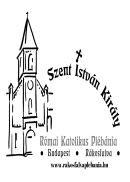 Isten megsegít engem, az Úr oltalmazója életemnek. (Zsolt 53,6)Rákosfalvai Szent István Király Plébánia1144 Budapest, Álmos vezér tér 1. : 363-5976Honlap: rakosfalvaplebania.huEmail: iroda@rakosfalvaplebania.huLevelezőlista: rakosfalva@groups.ioPlébános: Fülöp ÁkosSzentmisék általános rendje:  vasárnap:   8.45; 10.00; 18.30hétköznap: hétfő, szerda 7.00,                      kedd, csütörtök, péntek, szombat 18.30Irodai ügyelet: hétfő – szerda – péntek: 16.00-17.30                            kedd – csütörtök: 9.00-12.00Olvasmány: Bölcs 12,13. 16-19. Arra tanítod népedet, hogy igaznak, emberségesnek kell lennie. Szentlecke: Róm 8,26-27 Gyöngeségünkben segítségünkre siet a Lélek. Evangélium: Mt 13,24-43 Az Emberfia jó magot vet a földbe. 